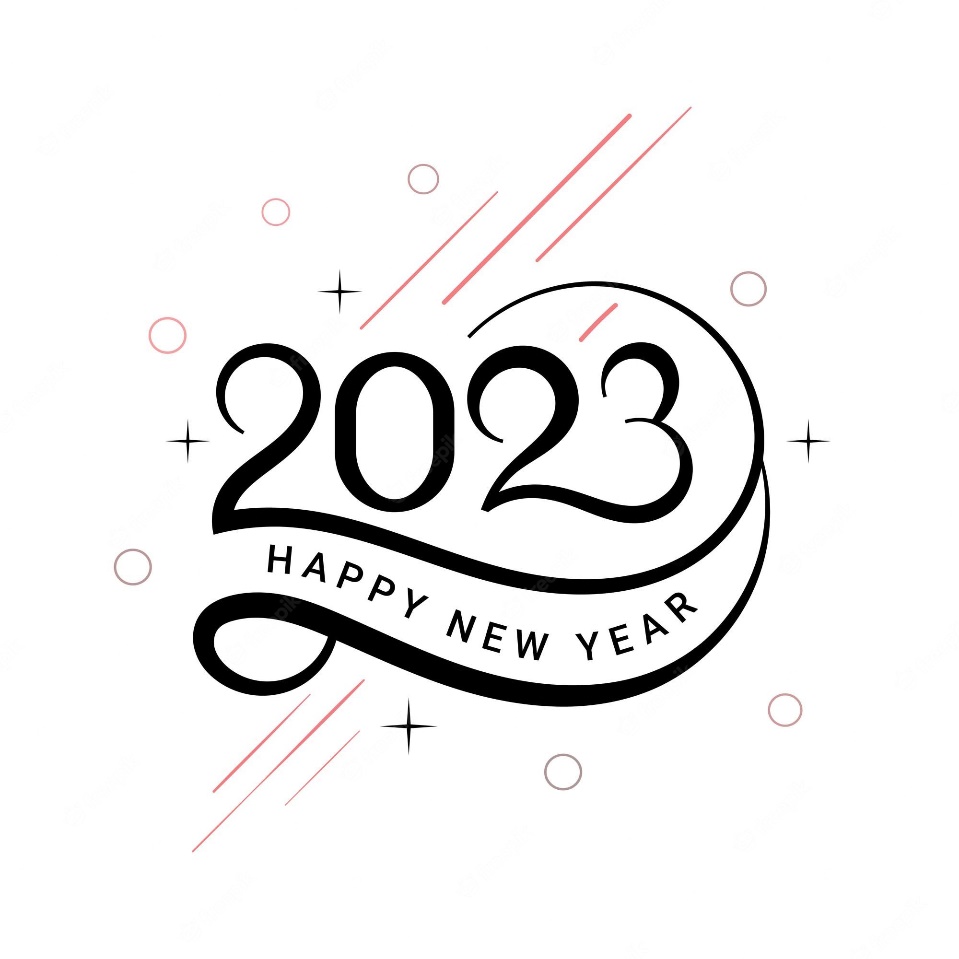 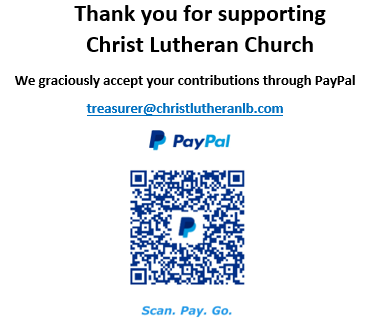 Christ Lutheran ChurchWeek at a GlanceJanuary 8 -January 15Today         9:30am        Worship -In Person & Live StreamedMonday, January 9No Events PlannedTuesday, January 109:00am         Cover G’s6:00pm         Executive Council7:00pm         Church CouncilWednesday, January 119:45am         Bible Study (Zoom format)6:00pm         Guide Dogs of American Puppy TrainingThursday, January 1212:00pm       OWLs Lunch7:00pm         Choir Rehearsal Friday, January 13No Events ScheduledSaturday, January 1410:00am       Undecorate Sanctuary 12:00pm       Sons of Norway4:00pm         Islamic UnitySunday, January 159:30am         Worship-In Person & Live Streamed 11:00am       Budget ForumThe January giving focus for Church in Society is Habitat for Humanity.As a church, we have met our 5 year commitment to Habitat so going forward we will have this organization as a monthly giving recipient among the other community funds we support.  You may make a separate check payable to Christ Lutheran, Habitat for Humanity on the memo line.  You may put this extra check in your regular giving envelope.The Flower Chart for 2023 is now available on the door to the Usher’s Room, off of the Narthex.  All are invited to sign up to sponsor altar flowers in honor of birthdays, anniversaries or other special events, or in memory of a loved one.  Please make checks for $4o payable to Christ Lutheran Church and place in your offering envelopes the month of your sponsorship.  Thank you for helping to beautify our worship space with your gifts. The delivery rate has been reduced as CLC has been a valued customer for many years.GIVING ENVELOPES for 2023 are in the Narthex.  If there is not one with your name on it, and you would like to use these, please contact Matt Green. Save the date: January 14th, 2023.  We will need volunteers to help take down the Christmas tree and other decorations.  Please meet in the sanctuary at 10am.                               January 15th  -    2023 Budget Forum after worship                             January 22nd  –  Congregation meeting at 11amThis morning’s worship assistants:Assisting Minister: Lisa Cottrell Reader: Mike Maricle Communion Assistants: Claudia Fitzpatrick, Phil and Jeanne Peterson Altar Guild: Laura InnesUshers: Linda McGee, Mark Ennen, Claudia Fitzpatrick                                     Thank you all.The Healing Power of the Holy SpiritWe pray for:Members at Home or in Care Centers: Justin Bartlow, Laurie Ennen, Ione Marchael, Sydney Nichols, Don Westerhoff, and Frances Willms.  Those struggling with illness or other concerns: Don Darnauer, Judy Haenn, Daniel Howard, Karen Koch, Sydney Nichols, Stephanie Petrbok, Bary & Janice Schlieder, Doris Weinert, Kurt Weisel, Gary & Linda Zimmerman.*Family & Friends:  Marylyn, Terry, Cheryl,  Lois Brown, Zach Burkard,  Byron, John Caldwell, Scott Carr,  Mireya Cervantes, Jon Christopherson, Steve, Charlie and David Corm, Mary Croes, JD, Glenn Darnauer,  Tamara Fitzgerald, Brechin Flournoy, Alberta Gray, Cindy Gray, Helen Hagen, Evie Holdhusen, Kylie & Crystal Huber, Ray Irwin, Doris Jung, Barb Korsmo, Katrina Lahr,  Sue Lance, Lenny Lloyd, Diana Lobel, Joyce, John McCarthy, Dewey Martin,  Heather Nielsen, Hudson Nunnally, Paula Pettit, Kristina & Scott Randolph, Emily Renton, Mary Kathryn Rivera, J.R. Rose, Nina Savlov, Vicki Thompson,  Sharon and JT Tooman, Jessica, Steve and Jenny West. *Names are included on the prayer list for 30 days unless specific requests are made    through the office.We also pray for the ongoing work of: + Christ Lutheran’s Pastoral Call Committee + Linda Gawthorne among the Kogi people of Colombia  + First responders who provide safety, security, and care + Those serving in our nation's military, especially: Samuel Brown, Ryan Dorris,      Morgan Llewellyn, Johnny Luna, Jim Reeder, Steven, Brina and Michael Navarro. Please provide us with  names of  those you wouldlike to include in these prayers. + Christ Lutheran Preschool, our Lutheran universities and seminaries       and all schools of our church.